სტუდენტთა სამეცნიერო ცენტრინინოშვილის 35,Iკორპ. 13 აუდ.  Tel: 29-42-42;  E-mail: center@bsu.ge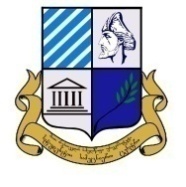 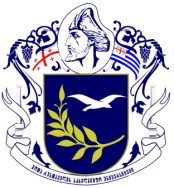 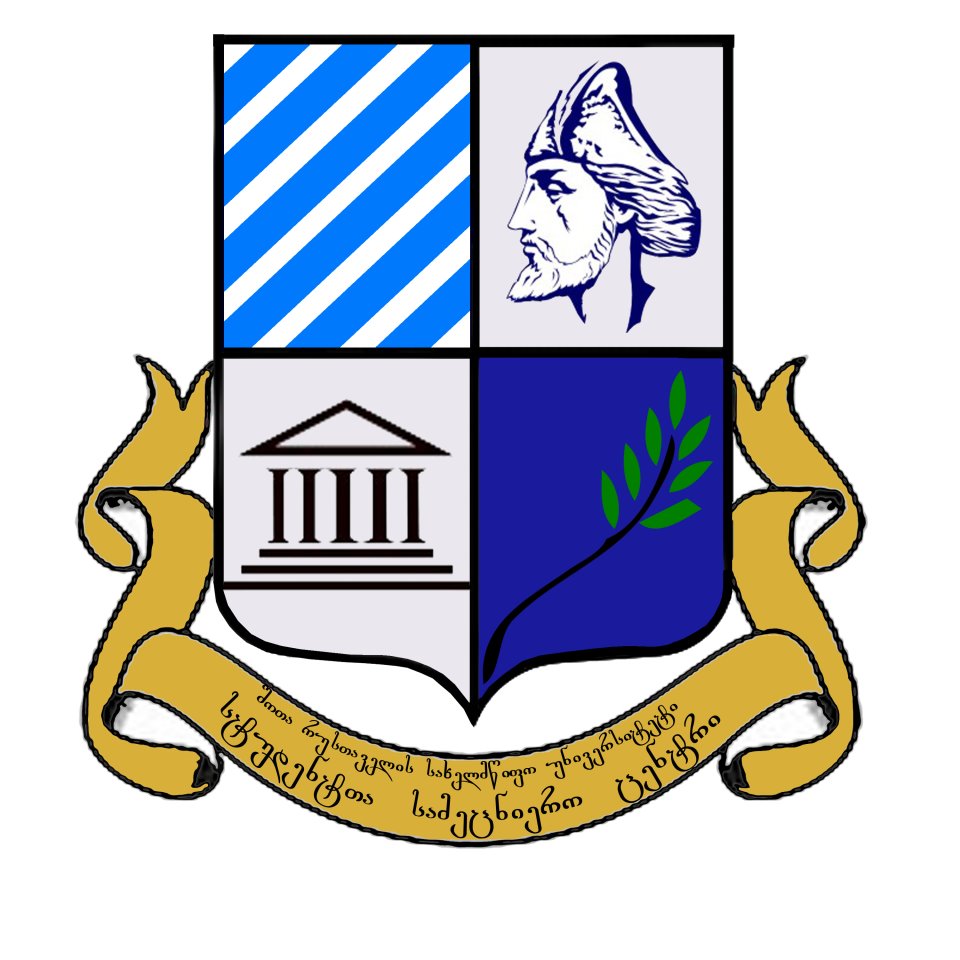 სტუდენტთა სამეცნიერო ცენტრირეფერატულ ნაშრომთაკონკურსიჰუმანიტარულ მეცნიერებათა ფაკულტეტისექციაფილოსოფია5 მაისი, 2015 წელისექცია:ფილოსოფია5 მაისი, 12:00 სთ, მე-14-ე აუდიტორიაჟიურის წევრები:ლალი ზაქარაძე(პროფ., სექციის ხელმძღვანელი)მიხეილ მახარაძე (პროფ.)ვარდო ბერიძე(ასოც. პროფ.)ირმა ბაგრატიონი(ასისტ. პროფ)რეგლამენტი:მომხსენებლებისათვის – 7-8 წუთიდისკუსიისათვის – 5 წუთისაორგანიზაციო ჯგუფი:              ორგანიზატორი:მართა ართმელაძესტუდენტთა სამეცნიერო ცენტრი;თეონა ცეცხლაძემხარდამჭერი:სტუდენტთა მხარდაჭერისა და მომსახურების სამსახურისტუდენტური თვითმმართველობამომხსენებლები:„მოსეს 40 წლიანი გზა და სად ვიმყოფებით დღეს ჩვენ“-
რუსუდან ჭიტაძე(ფილოსოფია, I კურსი) (ხელ-ლი: ასოც. პროფ. აბესალომ ასლანიძე)„ადამიანი თავისუფლებასა და პასუხისმგებლობას შორის (ჯ. დიუი)“  - მარიკა გამახარია(ქართული ფილოლოგია, I კურსი)   (ხელ-ლი:პროფ.  ლალი ზაქარაძე)„ფრიდრიხ ნიცშე და კონსტანტინე გამსახურდია“ - ანა შერვაშიძე(ქართული ფილოლოგია, I კურსი) (ხელ-ლი:პროფ. ლალი ზაქარაძე)„თავისუფლება და პასუხისმგებლობა“-ელისაბედ დიასამიძე (ევროპისმცოდნეობა,I კურსი) (ხელ-ლი:ასოც. პროფ. ირმა ბაგრატიონი)„თავისუფლების პრობლემა ერიხ ფრომთან“ -ია ჩოგაძე (ქართული ფილოლოგია, I კურსი) (ხელ-ლი:ასოც. პროფ. ლალი ზაქარაძე) „ევროპული იდენტობა“მარეხი მახარაძე (ევროპისმცოდნეობა, I კურსი)  (ხელ-ლი: პროფ. ლალი ზაქარაძე)„მითოლოგია და ასტროლოგია ბიბლიაში“ნინო ინწკირველი (ფილოსოფია, I კურსი) (ხელ-ლი:ასოც. პროფ. აბესალომ ასლანიძე) „სიყვარულის არსის ჰერმენევტიკა გერმანულ რომანტიზმში“    თეკლე ჩხაიძე (ქართული ფილოლოგია, I კურსი)  (ხელ-ლი:პროფ. ლალი ზაქარაძე) „სინდისის ცნების ისტორიულ-ფილოსოფიური მეტამორფოზები“ -ლია ბოლქვაძე (ქართული ფილოლოგია, I კურსი)  (ხელ-ლი:პროფ. ლალი ზაქარაძე)